Privacyverklaring Be You Coaching
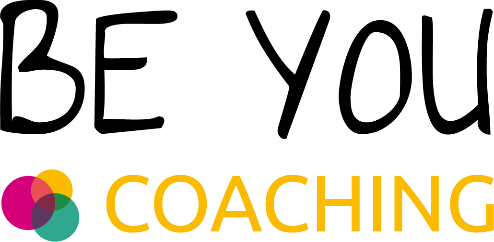 Deze privacyverklaring is van toepassing op de verwerking van persoonsgegevens en is opgesteld in overeenstemming met de Europese Algemene Verordening Gegevensbescherming (AVG).Gebruiker van deze privacyverklaring, tevens verwerkingsverantwoordelijke in de zin van de AVG, is Be You coaching, gevestigd te Deventer, ingeschreven bij de Kamer van Koophandel onder nummer 08209839.
Indien wij op onze website van cookies gebruikmaken, kan dat alleen nadat uw toestemming is verkregen. Zodra u onze website bezoekt ontvangt u uitleg over cookies en kunt u bepalen of u cookies accepteert of weigert.PersoonsgegevensDoel van verwerkingWij gebruiken uw persoonsgegevens enkel om met u in contact te treden (contactgegevens), met u te kunnen communiceren en in het kader van de met u overeen te komen dienstverlening. Wij gebruiken uw gegevens niet voor andere doeleinden.Indien u ons uw persoonlijke contactgegevens geeft,  telefonisch, per email, via de website of anderszins, dan gebruiken wij deze gegevens enkel om met u in contact te treden en met u te communiceren. Indien geen overeenkomst tot dienstverlening tot stand komt, dan worden de gegevens 6 maanden na ontvangst verwijderd. Verwerken persoonsgegevens Indien een overeenkomst tot dienstverlening tot stand komt, dan zullen wij over meer persoonsgegevens beschikken dan enkel contactgegevens. Wij gebruiken deze persoonsgegevens enkel in het kader van de met u overeengekomen dienstverlening en verzamelen alleen die gegevens die wij in dat verband nodig of nuttig achten. De gegevens worden zonder uw toestemming niet met derden gedeeld.BeveiligingWe hebben er alles aan gedaan om ervoor te zorgen dat uw gegevens veilig bij ons zijn. Bij de verwerking van persoonsgegevens kunnen wij gebruikmaken van een of meerdere verwerkers, zoals een internetprovider. Om uw privacy te waarborgen en de technische beveiliging te verzekeren, sluiten wij alleen verwerkersovereenkomsten af die gesloten zijn overeenkomstig de daaraan in de AVG gestelde eisen met de garantie dat uw gegevens niet buiten de EU worden verwerkt. Als verwerkingsverantwoordelijke blijven wij verantwoordelijk. Persoonsgegevens die in fysieke vorm zijn vastgelegd, worden bewaard in een deugdelijke afsluitbare ruimte, zodat derden hier geen toegang toe hebben.  Zonder uw toestemming delen wij uw gegevens niet met andere partijen, tenzij daar een administratieve of wettelijke verplichting voor geldt, of er een gerechtelijk bevel voor is.BewaartermijnenWij bewaren uw persoonsgegevens niet langer dan nodig is voor het doel van de verwerking. We zijn uiteraard wel gehouden aan wettelijke en fiscale verplichtingen. Zo moeten we van de Belastingdienst uw factuurgegevens 7 jaar bewaren.Persoonsgegevens die in het kader van de met u overeengekomen dienstverlening zijn verzameld, waaronder contactgegevens, worden niet langer dan 2 jaar na afloop van de overeenkomst bewaard en daarna verwijderd of vernietigd. Rechten betrokkene Wij respecteren uw privacy rechten en zullen er aan meewerken dat u de in de AVG aan u toegekende rechten kunt uitoefenen. Voorbeelden hiervan zijn het recht op inzage, correctie en verwijdering van uw persoonsgegevens. Indien u van uw rechten gebruik wilt maken kunt u hierover contact met ons opnemen.-----------